Prince William Area League of Women Voters of Virginia                Executive Board Minutes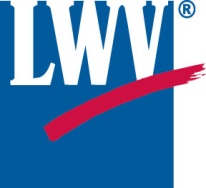 January 18, 2017						                                 Conference Call                       Participating were Carol Noggle, Carol Proven, Grace White & Jessie Barringer The meeting began at 7:32 PM. Minutes:  The December minutes were accepted.Treasurer's Report:  Grace White reported that our checking account balance as of November 30th is $7,153.11. (Our $40 check for bumper stickers has not been cashed yet) Our Ed Fund at LWVUS balance remains at $1,760. We still have $3,747.47 of the $5,000 VCET grant. Carol Noggle attended the training session for advocacy of Automatic Voter Registration to comply with the $600 State Grant for that purpose.Membership Report: We have 41 paid up members. Carol Proven said her friend Pat Widener plans to join.  The membership expiration date for anyone who joins now will be June 30, 2018.H.S. Registration: Carol Noggle reported that there were no volunteers for this week's schools. We do have volunteers for next week & for February 6 & 7. We haven't gotten the schedule for any more schools from the Registrar's office. TRY:  Carol Noggle will review the edits that Carol Proven has identified and see if the printer can make them. She hopes that it can go to press on Friday. Grace White said we have not gotten the promised $750 for the printing costs yet from NOVEC to the LWVUS Ed Fund.  We do have enough money in our checking account to cover the cost until we can request it from our account there. Program Planning 2017-18 Responses: Carol Proven reported that there were only 5 or 6 recommendations from our members. She will compile & forward them to Carol Noggle.Nominating Committee: The committee members - Judy Smith & Jane Touchet - have been sent proposed job descriptions for review. Jessie will send them to Carol Noggle for any suggestionsFracking Issue Consensus Meeting - on March 11- No definite venue yet. Grace reported that she attended a meeting of the Environment & Energy Committee on Monday. There is legislation proposed to keep secret the chemicals used in fracking.Annual Meeting:  June 17 has been decided on - no venue yetThe meeting was adjourned at 8:07 PM. Jessie Barringer, Secretary